РЕСПУБЛИКА ДАГЕСТАНМУНИЦИПАЛЬНОЕ ОБРАЗОВАНИЕ«АКУШИНСКИЙ РАЙОН»МУНИЦИПАЛЬНОЕ КАЗЕННОЕОБЩЕОБРАЗОВАТЕЛЬНОЕ УЧРЕЖДЕНИЕ
«ЧИНИМАХИНСКАЯ ООШ»    368291   с. Чини              maghomiedova.saida84@mail.ru             тел. 8-938-986-41-01«11  февраль  2020 г.                                                                                                          № 12Информацияпроведении мероприятий, посвященных Всероссийской акции «Урок цифры» по теме «Персональные помощники».       В МКОУ «Чинимахинская ООШ» пионервожатой Алиевой З.А. и учителем информатики с 4 по 10 февраля были проведены мероприятия, посвященные Всероссийской акции «Урок цифры» по теме «Персональные помощники».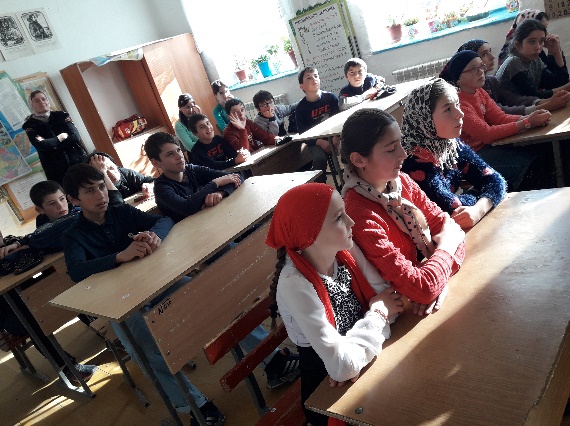      Главная идея урока состояла в том, чтоб рассказать подрастающему поколению, что информационные технологии – это не только развлечения, но и интересная и перспективная сфера, в которой можно найти свою будущую работу. Показали это на примере персонального голосового помощника Алисы.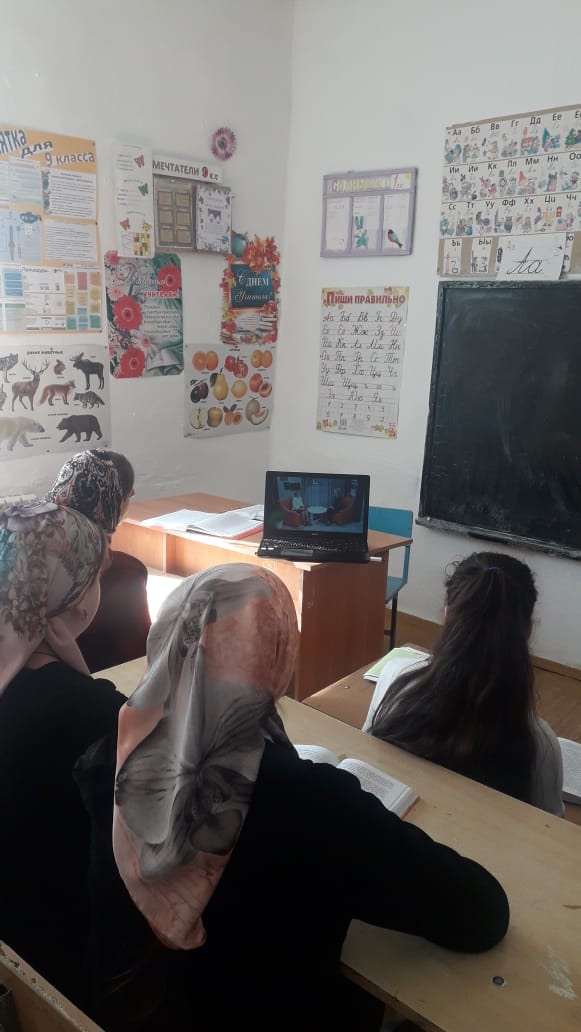 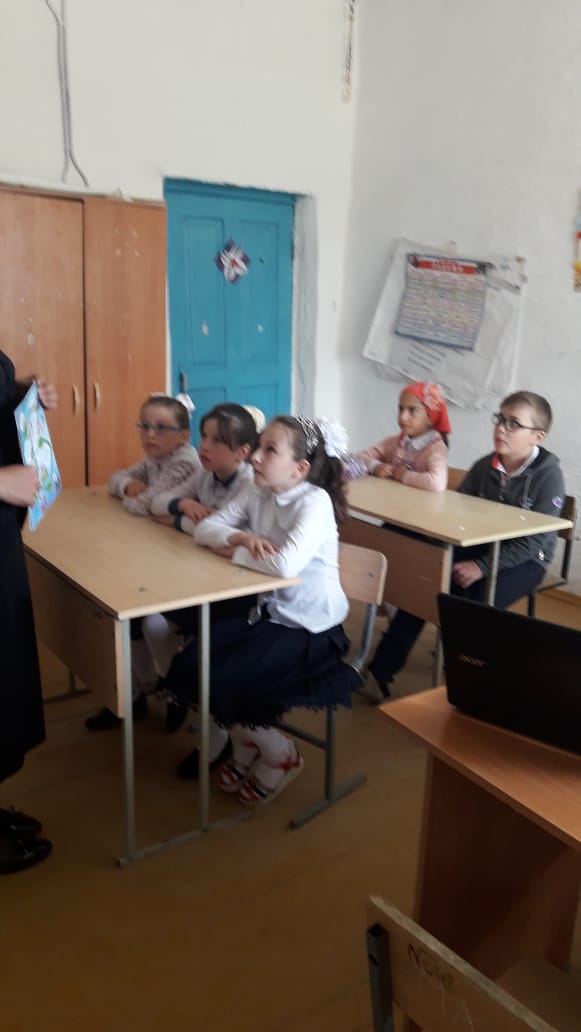      Ученики узнали, что такое персональные помощники и какие технологии лежат в основе этой разработки. Какие функции есть у персональных помощников. Как можно использовать персонального помощника каждый день. Как именно работает персональный помощник: от этапа запроса пользователя и распознания его речи до выдачи ответа.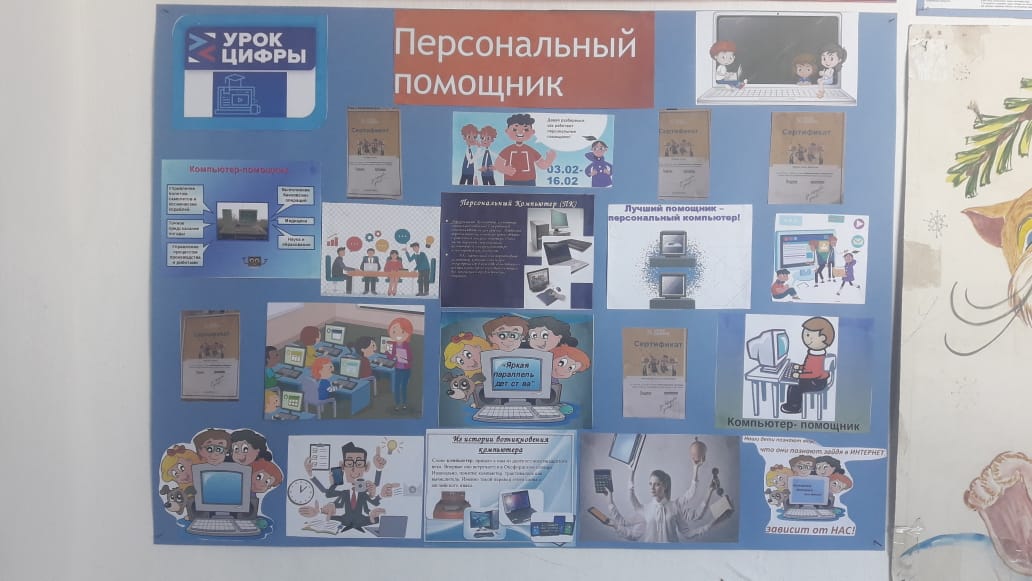 После теории перешли к практике – при помощи онлайн-тренажера, который используется в работе голосовых ассистентов, используя элементы программирования, попробовали создать чат-боты. Ребята успешно справились с заданием, получили сертификат участника всероссийской образовательной акции.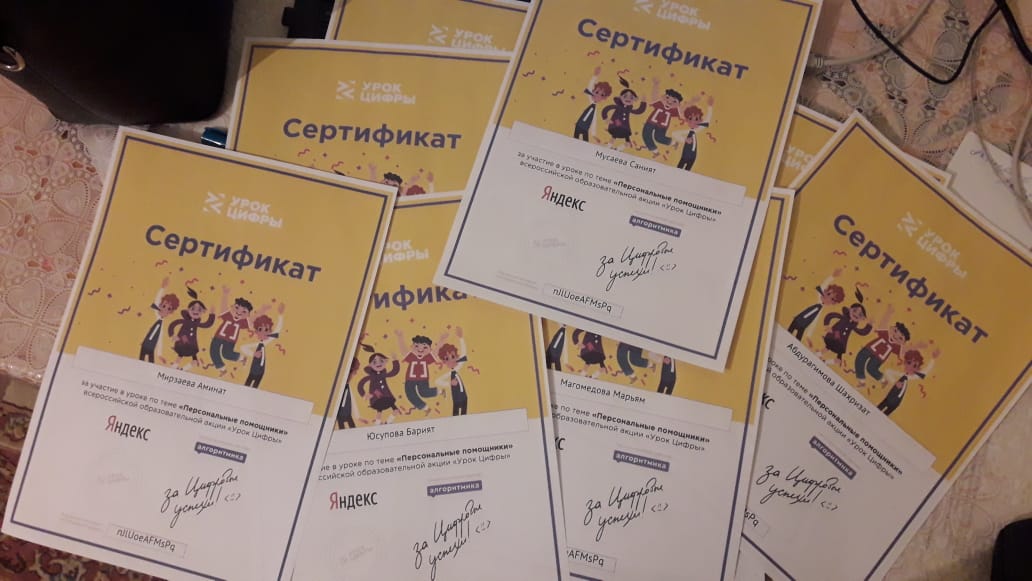 Директор МКОУ «Чинимахинская ООШ»  __________ С.М.Магомедова